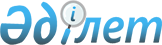 О внесении изменения в решение маслихата от 3 августа 2015 года № 300 "О повышении базовых ставок земельного налога"
					
			Утративший силу
			
			
		
					Решение маслихата Камыстинского района Костанайской области от 28 апреля 2016 года № 21. Зарегистрировано Департаментом юстиции Костанайской области 16 мая 2016 года № 6368. Утратило силу решением маслихата Камыстинского района Костанайской области от 15 февраля 2018 года № 152
      Сноска. Утратило силу решением маслихата Камыстинского района Костанайской области от 15.02.2018 № 152 (вводится в действие по истечении десяти календарных дней после дня его первого официального опубликования).
      В соответствии с пунктом 1 статьи 387 Кодекса Республики Казахстан от 10 декабря 2008 года "О налогах и других обязательных платежах в бюджет" (Налоговый Кодекс) Камыстинский районный маслихат РЕШИЛ:
      1. Внести в решение маслихата от 3 августа 2015 года № 300 "О повышении базовых ставок земельного налога" (зарегистрировано в Реестре государственной регистрации нормативных правовых актов за № 5857, опубликовано 18 сентября 2015 года в газете "Қамысты жаңалықтары-Камыстинские новости") следующее изменение:
      пункт 1 изложить в следующей редакции:
      "1. Повысить ставки земельного налога на 50 процентов от базовых ставок земельного налога, установленных статьями 379, 381 и 383 Кодекса Республики Казахстан от 10 декабря 2008 года "О налогах и других обязательных платежах в бюджет" (Налоговый Кодекс).".
      2. Настоящее решение вводится в действие по истечении десяти календарных дней после дня его первого официального опубликования.
      Руководитель республиканского
      государственного учреждения
      "Управление государственных доходов
      по Камыстинскому району Департамента
      государственных доходов по Костанайской
      области Комитета государственных доходов
      Министерства финансов Республики Казахстан"
      __________________ С. Жалаушыбаев
					© 2012. РГП на ПХВ «Институт законодательства и правовой информации Республики Казахстан» Министерства юстиции Республики Казахстан
				
      Председатель сессии

М. Алиев

      Секретарь Камыстинского
районного маслихата

С. Кстаубаева
